Publicado en Barcelona el 16/08/2018 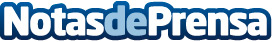 Santi Navarro y Pedrito López logran el segundo puesto en la Baja HungríaEl equipo de FN Speed Team formado por Santi Navarro y Pedrito López ha logrado un meritorio podio, alcanzando la segunda posición en su categoría T3 en la carrera de la Baja Hungría, que tuvo lugar los pasados días 10 y 11 de agostoDatos de contacto:e-deon.netComunicación · Diseño · Marketing931929647Nota de prensa publicada en: https://www.notasdeprensa.es/santi-navarro-y-pedrito-lopez-logran-el Categorias: Internacional Automovilismo Industria Automotriz http://www.notasdeprensa.es